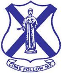 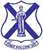 All sessions run from 1:15-2:30All sessions run from 1:15-2:30All sessions run from 1:15-2:30All sessions run from 1:15-2:30All sessions run from 1:15-2:30October4h October11th OctoberHOLIDAY25th OctoberOctoberP1 Lisa Watt/ Leanne McCaffertyP2 Clair Stevenson/Tony McAllisterHOLIDAYP3 Alison McCool/ Siobhan DawsonOctoberP4 – Mrs McAuley/ TBCP5/6 Owen Gray/ Laura RuddyHOLIDAYP6 Lindsey Campbell/ Linda Miller/ Keisha McConnellNovember1st November8th November15th November22nd  November29th November NovemberP7 -  Mrs McAuley/ TBCP1 Lisa Watt/ Leanne McCaffertyP2 Clair Stevenson/Tony McAllisterP3 Patricia McGowan/ Tracy LoganP4 – Mrs McAuley/ TBCNovemberP5/6 Alison McCool/ Laura RuddyP6 Lindsey Campbell/ Linda Miller/ Keisha McConnellP7 -  Mrs McAuley/ TBCP1 Lisa Watt/ Leanne McCaffertyP2 Clair Stevenson/Tony McAllisterDecember6th December13th December20th DecemberHOLIDAYDecemberP3 Alison McCool/ Siobhan DawsonP4 – Mrs McAuley/ TBCP5/6 Owen Gray/ Laura RuddyHOLIDAYDecemberP6 Lindsey Campbell/ Linda Miller/ Keisha McConnellP7 -  Mrs McAuley/ TBCP1 Lisa Watt/ Leanne McCaffertyHOLIDAYJanuaryHOLIDAY10th January17th January24th January burns supp31st JanuaryJanuaryHOLIDAYP2 Clair Stevenson/Tony McAllisterP3 Patricia McGowan/ Tracy LoganP5/6 Alison McCool/ Laura RuddyP4 – Mrs McAuley/ TBCJanuaryHOLIDAYP6 Lindsey Campbell/ Linda Miller/ Keisha McConnellP7 Mrs McAuley /TBCP1 Lisa Watt/ Leanne McCaffertyP2 Clair Stevenson/Tony McAllisterFebruary7th February14th February21st February28th FebruaryFebruaryP3 Alison McCool/ Siobhan DawsonP4 – Mrs McAuley/ TBCP5/6 Owen Gray/ Laura RuddyP6 Lindsey Campbell/ Linda Miller/ Keisha McConnellFebruaryP7 -  Mrs McAuley/ TBCP1 – Mrs McAuley/ TBCP2 Clair Stevenson/Tony McAllisterP3 Patricia McGowan/ Tracy LoganMarch6th  March13th March20th March27th MarchMarchP4 – Mrs McAuley/ TBCP5/6 Alison McCool/ Laura RuddyP6 Lindsey Campbell/ Linda Miller/ Keisha McConnellP7 -  Mrs McAuley/ TBCMarchP1 Lisa Watt/ Leanne McCaffertyP2 Clair Stevenson/Tony McAllisterP3 Alison McCool/ Siobhan DawsonP4 – Mrs McAuley/ TBCApril3rd AprilHOLIDAYHOLIDAY24th AprilAprilP5/6 Owen Gray/ Laura RuddyHOLIDAYHOLIDAYP6 Lindsey Campbell/ Linda Miller/ Keisha McConnellAprilP7 -  Mrs McAuley/ TBCHOLIDAYHOLIDAYP1 Lisa Watt/ Leanne McCaffertyMay1st MayHOLIDAY(15th MayHOLIDAY29th May P7 MayP2 Clair Stevenson/Tony McAllisterHOLIDAY(P3 Alison McCool/ Siobhan DawsonHOLIDAYP4 – Mrs McAuley/ TBCMayP5/6 Alison McCool/ Laura RuddyHOLIDAY(P6 Lindsey Campbell/ Linda Miller/ Keisha McConnellHOLIDAYP7 -  Mrs McAuley/ TBCJune5th June12th June19st JuneHOLIDAYJuneP1 Lisa Watt/ Leanne McCaffertyP2 Clair Stevenson/Tony McAllisterP3 Patricia McGowan/ Tracy LoganHOLIDAYJuneP4 – Mrs McAuley/ TBCP5/6 Owen Gray/ Laura RuddyP6 Lindsey Campbell/ Linda Miller/ Keisha McConnellHOLIDAY